Informe sobre Alumnos con Problemas de Aprendizaje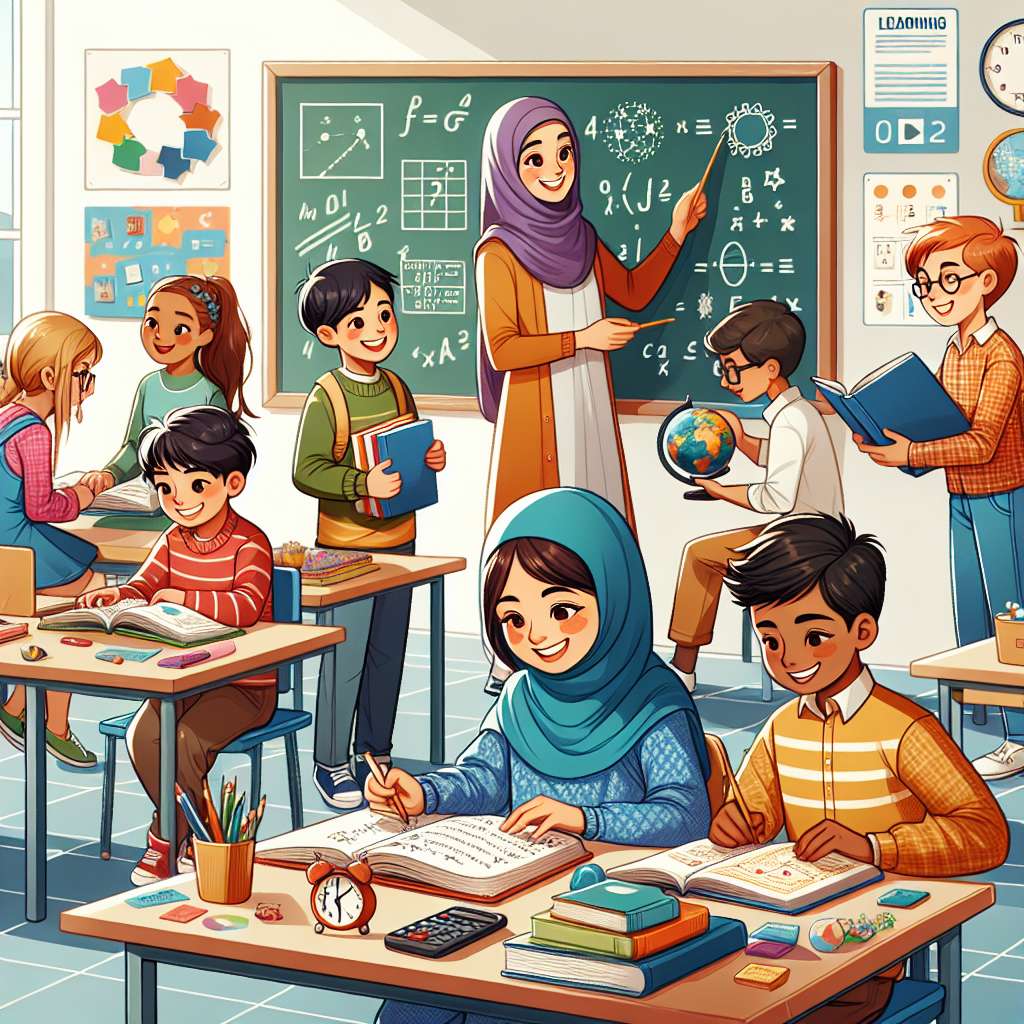 INTRODUCCIÓN

Los problemas de aprendizaje son dificultades específicas que experimentan algunos alumnos para adquirir conocimientos y habilidades en determinadas áreas del currículo escolar. Estos problemas pueden manifestarse de diferentes maneras y pueden tener un impacto significativo en el rendimiento académico y en el bienestar emocional de los estudiantes. 

En este informe, se pretende explorar y analizar los problemas de aprendizaje en los alumnos, destacando las causas, los diferentes tipos de problemas y las estrategias de intervención que pueden implementarse para ayudar a estos estudiantes a superar sus dificultades.

DESARROLLO

Causas de los problemas de aprendizaje:

Los problemas de aprendizaje pueden tener diversas causas, y es importante identificarlas para poder implementar las intervenciones adecuadas. Algunas posibles causas son:

1. Factores genéticos: Existen evidencias de que los problemas de aprendizaje pueden tener una base genética. Algunos alumnos pueden estar predispuestos a tener dificultades para aprender ciertos conceptos o habilidades.

2. Factores ambientales: El entorno en el que se desarrolla el alumno también puede tener un impacto en sus problemas de aprendizaje. Por ejemplo, la falta de estimulación cognitiva o la exposición a situaciones estresantes pueden dificultar el proceso de aprendizaje.

3. Problemas de salud o desarrollo: Algunos problemas de aprendizaje pueden estar relacionados con trastornos médicos o del desarrollo, como el trastorno del espectro autista, el trastorno por déficit de atención e hiperactividad (TDAH) o la dislexia.

Tipos de problemas de aprendizaje:

Existen diferentes tipos de problemas de aprendizaje, y cada uno de ellos se caracteriza por dificultades específicas en áreas particulares del currículo escolar. Algunos de los tipos más comunes son:

1. Dislexia: Es un trastorno de lectura que se caracteriza por dificultades para reconocer y comprender palabras escritas. Los alumnos con dislexia pueden tener problemas para decodificar, comprender y recordar la información que leen.

2. Discalculia: Es un trastorno de las habilidades matemáticas que se manifiesta como dificultades para entender los conceptos numéricos, las operaciones matemáticas y la resolución de problemas matemáticos.

3. Disgrafía: Es un trastorno de la escritura que se refleja en dificultades para escribir de manera legible y fluente. Los alumnos con disgrafía pueden tener problemas para formar las letras, mantener una escritura ordenada y seguir las reglas de gramática y puntuación.

Estrategias de intervención:

Es fundamental implementar estrategias de intervención adecuadas para ayudar a los alumnos con problemas de aprendizaje a superar sus dificultades. Algunas estrategias efectivas incluyen:

1. Evaluación y diagnóstico: Es importante realizar una evaluación exhaustiva para identificar los problemas de aprendizaje y determinar las áreas en las que se necesita intervención. Un diagnóstico preciso permitirá planificar intervenciones específicas y adaptadas a las necesidades del alumno.

2. Adaptaciones curriculares: Los programas educativos individualizados y las adaptaciones curriculares son fundamentales para garantizar que el alumno reciba un apoyo adicional y se le brinde la oportunidad de aprender de manera adecuada. Estas adaptaciones pueden incluir modificaciones en la presentación de la información, en las actividades de evaluación o en el ritmo de aprendizaje.

3. Intervención temprana: Es esencial identificar y abordar los problemas de aprendizaje lo más temprano posible. Cuanto antes se intervenga, mayores serán las posibilidades de superar las dificultades y prevenir consecuencias negativas para el alumno.

CONCLUSIONES

Los problemas de aprendizaje son una realidad para muchos alumnos, pero con las estrategias de intervención adecuadas y el apoyo necesario, estos estudiantes pueden superar sus dificultades y tener éxito académico. Es importante que los educadores, los padres y otros profesionales trabajen juntos para identificar y abordar los problemas de aprendizaje de manera temprana y efectiva.

El reconocimiento de la diversidad de los estudiantes y la implementación de adaptaciones curriculares individualizadas son aspectos clave para asegurar la inclusión y el desarrollo integral de todos los alumnos. Además, la formación y actualización continua de los profesionales de la educación en relación a los problemas de aprendizaje es fundamental para garantizar una atención de calidad y una respuesta adecuada a las necesidades de los alumnos.

BIBLIOGRAFÍA

American Psychological Association. (2020). Publication manual of the American Psychological Association (7th ed.). Washington, DC: Author.

Fletcher, J. M., Lyon, G. R., Fuchs, L. S., and Barnes, M. A. (2007). Learning disabilities: From identification to intervention. Guilford Press.

Silverman, R. D. (2002). The misunderstood child: Understanding and coping with your child's learning disabilities. Three Rivers Press.